11 сентября 2019 года16.00-18.00 Круглый стол «О практических аспектах перехода к системе независимой оценки квалификации специалистов финансового рынка».Модераторы:Мурычев Александр Васильевич, исполнительный вице-президент РСПП, председатель Ассоциации участников финансового рынка СПКФРВестеровский Руслан Николаевич, заместитель Председателя Банка РоссииТемы для обсуждения:✓	Реализация Плана мероприятий («Дорожной карты») по обеспечению перехода на независимую оценку квалификации в порядке, установленном Федеральным законом № 238-ФЗ «О независимой оценке квалификации», которая разработана с учетом Основных направлений развития финансового рынка Российской Федерации на период 2019-2021 годов;✓	Основные подходы в реализации задач по обеспечению независимой оценки квалификаций;✓	Актуальные вопросы применения профессиональных стандартов в HR-менеджменте: практические подходы к применению профстандартов при подборе персонала, оценке и применение ПС при формировании кадрового резерва;✓	Новые направления подготовки специалистов в области финансовых технологий и кибербезопасности для специалистов финансового рынка;✓	Формирование программ обучения специалистов финансового рынка (ВО, СПО и ДПО) в соответствии требованиями ПСПриглашены к участию:Афонин Андрей Юрьевич, директор Университета Банка РоссииЛунтовский Георгий Иванович, президент Ассоциации банков РоссииМаштакеева Диана Каримовна, генеральный директор Ассоциации участников финансового рынка СПКФРАрт Ян Арександрович, главный редактор Finversia.ru, эксперт комитета Госдумы по финансовому рынку, член банковской комиссии РСПП, совета НАПКА, экспертного совета АФДЗаблоцкий Василий Васильевич, председатель Комиссии по профессиональным квалификациям на рынке ценных бумаг СПКФР, президент саморегулируемой организации Национальная финансовая ассоциация (НФА)Черномаз Сергей Николаевич, Председатель Комитета по образованию Краснодарского отделения РСППСлижова Марина Александровна, старший научный сотрудник ВШГУ РАНХиГС, Управляющий партнёр международного кадрового агентства «BRBP»Василенко Евгений Львович, Директор Департамента по организационному развитию и управлению персоналом РНКБ Банк (ПАО)Корищенко Константин Николаевич, профессор РАНХИГССелезнев Павел Сергеевич, заместитель первого проректора по работе с органами власти и региональному развитию, председатель Совета Молодых ученых Финансового университетаXVII Международныйбанковский форум«БАНКИ РОССИИ — XXI ВЕК»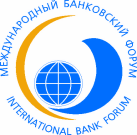 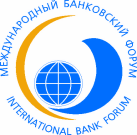 CОЧИ 2019 SOCHIXVII International Banking Forum«BANKS OF RUSSIA — XXI CENTURY»